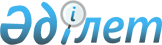 О внесении изменений в решение Панфиловского районного маслихата от 21 декабря 2012 года N 5-13-90 "О районном бюджете Панфиловского района на 2013-2015 годы"
					
			Утративший силу
			
			
		
					Решение маслихата Панфиловского района Алматинской области от 04 июля 2013 года N 5-20-137. Зарегистрировано Департаментом юстиции Алматинской области 15 июля 2013 года N 2400. Утратило силу решением маслихата Панфиловского района Алматинской области от 19 декабря 2013 года N 5-25-178      Сноска. Утратило силу решением маслихата Панфиловского района Алматинской области от 19.12.2013 N 5-25-178.      Примечание РЦПИ:

      В тексте документа сохранена пунктуация и орфография оригинала.



      В соответствии с подпунктом 4) пункта 2 статьи 106 и пунктом 5 статьи 109 Бюджетного Кодекса Республики Казахстан от 04 декабря 2008 года, подпунктом 1) пункта 1 статьи 6 Закона Республики Казахстан "О местном государственном управлении и самоуправлении в Республике Казахстан" от 23 января 2001 года, Панфиловский районный маслихат РЕШИЛ:



      1. Внести в решение Панфиловского районного маслихата от 21 декабря 2012 года N 5-13-90 "О районном бюджете Панфиловского района на 2013-2015 годы" (зарегистрировано в государственном Реестре нормативных правовых актов от 28 декабря 2012 года за N 2256, опубликованного в районной газете "Жаркент өңірі" от 26 января 2012 года за N 4), в решение Панфиловского районного маслихата от 05 марта 2013 года N 5-14-97 "О внесении изменений и дополнений в решение Панфиловского районного маслихата от 21 декабря 2012 года N 5-13-90 "О районном бюджете Панфиловского района на 2013-2015 годы" (зарегистрировано в государственном Реестре нормативных правовых актов от 15 марта 2013 года за N 2322, опубликованного в районной газете "Жаркент өңірі" от 13 апреля 2013 года за N 15), в решение Панфиловского районного маслихата от 03 июня 2013 года N 5-17-124 "О внесении изменений в решение Панфиловского районного маслихата от 21 декабря 2012 года N 5-13-90 "О районном бюджете Панфиловского района на 2013-2015 годы" (зарегистрировано в государственном Реестре нормативных правовых актов от 12 июня 2013 года за N 2378, опубликованного в районной газете "Жаркент өңірі" от 03 июля 2013 года за N 26) следующие изменения:



      в пункте 1 по строкам:

      1) "доходы" цифру "6993254" заменить на цифру "7015012", в том, числе:

      "поступления трансфертов" цифру "5871266" заменить на цифру "5893024";

      2) "затраты" цифру "7065070" заменить на цифру "7086828".



      2. Приложение 1 к указанному решению изложить в новой редакции согласно приложению 1 к настоящему решению.



      3. Контроль за исполнением настоящего решения возложить на постоянную комиссию Панфиловского районного маслихата по вопросам бюджета, экономики, аграрной, предпринимательства, производства, автомобильной дороги и строительства.



      4. Настоящее решение вводится в действие с 1 января 2013 года.      Председатель сессии

      районного маслихата                        А. Иманбеков      Секретарь районного

      маслихата                                  Т. Оспанов      СОГЛАСОВАНО:      Руководитель государственного

      учреждения "Отдел экономики и

      бюджетного планирования

      Панфиловского района"                      Рамазанова Сауле Касымкановна

      04 июля 2013 года

Приложение 1

к решению утвержденного маслихата

Панфиловского района от 04 июля

2013 года N 5-20-137 " О внесении

изменений в решение Панфиловского

районного маслихата от 21 декабря

2012 года N 5-13-90 "О районном бюджете

Панфиловского района на 2013-2015 годы"Приложение 1

утвержденное решением маслихата

Панфиловского района от 21 декабря

2012 года N 5-13-90 "О районном бюджете

Панфиловского района на 2013-2015 годы" 

Районный бюджет Панфиловского района на 2013 год
					© 2012. РГП на ПХВ «Институт законодательства и правовой информации Республики Казахстан» Министерства юстиции Республики Казахстан
				КатегорияКатегорияКатегорияКатегорияСумма

(тыс тенге)КлассКлассКлассСумма

(тыс тенге)ПодклассПодклассСумма

(тыс тенге)НаименованиеСумма

(тыс тенге)12356Доходы70150121Налоговые поступления1050919104Hалоги на собственность10063051041Hалоги на имущество8409601043Земельный налог141051043Земельный налог с юридических лиц,

индивидуальных предпринимателей, частных

нотариусов и адвокатов на земли населенных

пунктов91001044Hалог на транспортные средства1462901045Единый земельный налог4950105Внутренние налоги на товары, работы и услуги348601052Акцизы89601053Поступления за использование природных и

других ресурсов85001054Сборы за ведение предпринимательской и

профессиональной деятельности150021055Налог на игорный бизнес2398108Обязательные платежи, взимаемые за

совершение юридически значимых действий и

(или) выдачу документов уполномоченными на

то государственными органами или

должностными лицами97541081Государственная пошлина97542Неналоговые поступления48667201Доходы от государственной собственности45002015Доходы от аренды имущества, находящегося в

государственной собственности4500204Штрафы, пени, санкции, взыскания, налагаемые

государственными учреждениями,

финансируемыми из государственного бюджета,

а также содержащимися и финансируемыми из

бюджета (сметы расходов) Национального Банка

Республики Казахстан370002041Штрафы, пени, санкции, взыскания,

налагаемые государственными учреждениями,

финансируемыми из государственного бюджета,

а также содержащимися и финансируемыми из

бюджета (сметы расходов) Национального Банка

Республики Казахстан, за исключением

поступлений от организаций нефтяного сектора37000206Прочие неналоговые поступления71672061Прочие неналоговые поступления71673Поступления от продажи основного капитала22402303Продажа земли и нематериальных активов224023031Продажа земли224024Поступления трансфертов5893024402Трансферты из вышестоящих органов

государственного управления58930244022Трансферты из областного бюджета5893024Функциональная группаФункциональная группаФункциональная группаФункциональная группаФункциональная группаСумма

(тыс тенгеФункциональная подгруппаФункциональная подгруппаФункциональная подгруппаФункциональная подгруппаСумма

(тыс тенгеАдминистратор бюджетных программАдминистратор бюджетных программАдминистратор бюджетных программСумма

(тыс тенгеПрограммаПрограммаСумма

(тыс тенгеНаименованиеСумма

(тыс тенге123456Затраты708682801Государственные услуги общего характера324973011Представительные, исполнительные и

другие органы, выполняющие общие функции

государственного управления292299011112Аппарат маслихата района (города

областного значения)14680011112001Услуги по обеспечению деятельности

маслихата района (города областного

значения)14680011122Аппарат акима района (города областного

значения)87293011122001Услуги по обеспечению деятельности акима

района (города областного значения)69993011122003Капитальные расходы государственного

органа17300011123Аппарат акима района в городе, города

районного значения, поселка, аула

(села), аульного (сельского) округа190326011123001Услуги по обеспечению деятельности акима

района в городе, города районного

значения, поселка, аула (села), аульного

(сельского) округа184266011123022Капитальные расходы государственного

органа6060012Финансовая деятельность15866012452Отдел финансов района (города областного

значения)15866012452001Услуги по реализации государственной

политики в области исполнения бюджета

района (города областного значения) и

управления коммунальной собственностью

района (города областного значения)13718012452003Проведение оценки имущества в целях

налогообложения1294012452010Приватизация, управление коммунальным

имуществом, постприватизационная

деятельность и регулирование споров,

связанных с этим604012452018Капитальные расходы государственного

органа250015Планирование и статистическая

деятельность16808015453Отдел экономики и бюджетного

планирования района (города областного

значения)16808015453001Услуги по реализации государственной

политики в области формирования и

развития экономической политики, системы

государственного планирования и

управления района (города областного

значения)16473015453004Капитальные расходы государственного

органа33502Оборона61589021Военные нужды2137021122Аппарат акима района (города областного

значения)2137021122005Мероприятия в рамках исполнения

всеобщей воинской обязанности2137022Организация работы по чрезвычайным

ситуациям59452022122Аппарат акима района (города областного

значения)59452022122006Предупреждение и ликвидация

чрезвычайных ситуаций масштаба района

(города областного значения)58644022122007Мероприятия по профилактике и тушению

степных пожаров районного (городского)

масштаба, а также пожаров в населенных

пунктах, в которых не созданы органы

государственной противопожарной службы80803Общественный порядок, безопасность,

правовая, судебная,

уголовно-исполнительная деятельность2420039Прочие услуги в области общественного

порядка и безопасности2420031458Отдел жилищно-коммунального хозяйства,

пассажирского транспорта и

автомобильных дорог района (города

областного значения)2420031458021Обеспечение безопасности дорожного

движения в населенных пунктах242004Образование4571135041Дошкольное воспитание и обучение281938041464Отдел образования района (города

областного значения)281938041464009Обеспечение деятельности организаций

дошкольного воспитания и обучения43606041464040Реализация государственного

образовательного заказа в дошкольных

организациях образования238332042Начальное, основное среднее и общее

среднее образование3613892042123Аппарат акима района в городе, города

районного значения, поселка, аула

(села), аульного (сельского) округа4441042123005Организация бесплатного подвоза учащихся

до школы и обратно в аульной (сельской)

местности4441042464Отдел образования района (города

областного значения)3609451042464003Общеобразовательное обучение3581530042464006Дополнительное образование для детей27921049Прочие услуги в области образования675305049464Отдел образования района (города

областного значения)409119049464001Услуги по реализации государственной

политики на местном уровне в области

образования19753049464004Информатизация системы образования в

государственных учреждениях образования

района (города областного значения)14248049464005Приобретение и доставка учебников,

учебно-методических комплексов для

государственных учреждений образования

района (города областного значения)60957049464012Капитальные расходы государственного

органа250049464015Ежемесячная выплата денежных средств

опекунам (попечителям) на содержание

ребенка-сироты (детей-сирот), и ребенка

(детей), оставшегося без попечения

родителей29378049464020Обеспечение оборудованием, программным

обеспечением детей-инвалидов,

обучающихся на дому47635049464067Капитальные расходы подведомственных

государственных учреждений и организаций236898049467Отдел строительства района (города

областного значения)266186049467037Строительство и реконструкция объектов

образования26618606Социальная помощь и социальное

обеспечение239151062Социальная помощь213497062451Отдел занятости и социальных программ

района (города областного значения)213497062451002Программа занятости42346062451004Оказание социальной помощи на

приобретение топлива специалистам

здравоохранения, образования,

социального обеспечения, культуры,

спорта и ветеринарии в сельской

местности в соответствии с

законодательством Республики Казахстан23143062451005Государственная адресная социальная

помощь1737062451006Оказание жилищной помощи16000062451007Социальная помощь отдельным категориям

нуждающихся граждан по решениям местных

представительных органов9840062451007За счет трансфертов из областного

бюджета8634062451010Материальное обеспечение

детей-инвалидов, воспитывающихся и

обучающихся на дому9805062451014Оказание социальной помощи нуждающимся

гражданам на дому26917062451016Государственные пособия на детей до 18

лет76071062451017Обеспечение нуждающихся инвалидов

обязательными гигиеническими средствами

и предоставление услуг специалистами

жестового языка, индивидуальными

помощниками в соответствии с

индивидуальной программой реабилитации

инвалида7638069Прочие услуги в области социальной

помощи и социального обеспечения25654069451Отдел занятости и социальных программ

района (города областного значения)25654069451001Услуги по реализации государственной

политики на местном уровне в области

обеспечения занятости и реализации

социальных программ для населения22918069451011Оплата услуг по зачислению, выплате и

доставке пособий и других социальных

выплат2236069451021Капитальные расходы государственного

органа50007Жилищно-коммунальное хозяйство1133047071Жилищное хозяйство48517458Отдел жилищно-коммунального хозяйства,

пассажирского транспорта и автомобильных

дорог района (города областного

значения)400003Организация сохранения государственного

жилищного фонда400071467Отдел строительства района (города

областного значения)43312071467004Проектирование, развитие, обустройство и

(или) приобретение

инженерно-коммуникационной

инфраструктуры43312071479Отдел жилищной инспекции района (города

областного значения)4805071479001Услуги по реализации государственной

политики на местном уровне в области

жилищного фонда4805072Коммунальное хозяйство1043051123Аппарат акима района в городе, города

районного значения, поселка, аула

(села), аульного (сельского) округа1500123014Организация водоснабжения населенных

пунктов1500072458Отдел жилищно-коммунального хозяйства,

пассажирского транспорта и автомобильных

дорог района (города областного

значения)884051072458012Функционирование системы водоснабжения

и водоотведения7500072458029Развитие системы водоснабжения и

водоотведения876551072467Отдел строительства района (города

областного значения)157500072467005Развитие коммунального хозяйства157500072467005За счет трансфертов из республиканского

бюджета073Благоустройство населенных пунктов41479073123Аппарат акима района в городе, города

районного значения, поселка, аула

(села), аульного (сельского) округа38479073123008Освещение улиц населенных пунктов20496073123009Обеспечение санитарии населенных пунктов5324073123010Содержание мест захоронений и погребение

безродных350073123011Благоустройство и озеленение населенных

пунктов12309458Отдел жилищно-коммунального хозяйства,

пассажирского транспорта и автомобильных

дорог района (города областного

значения)3000018Благоустройство и озеленение населенных

пунктов300008Культура, спорт, туризм и

информационное пространство153501081Деятельность в области культуры81660081455Отдел культуры и развития языков района

(города областного значения)81660081455003Поддержка культурно-досуговой работы81660082Спорт2458082465Отдел физической культуры и спорта

района (города областного значения)2458082465006Проведение спортивных соревнований на

районном (города областного значения)

уровне466082465007Подготовка и участие членов сборных

команд района (города областного

значения) по различным видам спорта на

областных спортивных соревнованиях1992083Информационное пространство33224083455Отдел культуры и развития языков района

(города областного значения)33224083455006Функционирование районных (городских)

библиотек32434083455007Развитие государственного языка и

других языков народа Казахстана790089Прочие услуги по организации культуры,

спорта, туризма и информационного

пространства36159089455Отдел культуры и развития языков района

(города областного значения)21872089455001Услуги по реализации государственной

политики на местном уровне в области

развития языков и культуры5692089455010Капитальные расходы государственного

органа70032Капитальные расходы подведомственных

государственных учреждений и организаций16110089456Отдел внутренней политики района

(города областного значения)9608089456001Услуги по реализации государственной

политики на местном уровне в области

информации, укрепления

государственности и формирования

социального оптимизма граждан9463089456003Реализация мероприятий в сфере

молодежной политики75089456006Капитальные расходы государственного

органа70089465Отдел физической культуры и спорта

района (города областного значения)4679089465001Услуги по реализации государственной

политики на местном уровне в сфере

физической культуры и спорта4609089465004Капитальные расходы государственного

органа7010Сельское, водное, лесное, рыбное

хозяйство, особо охраняемые природные

территории, охрана окружающей среды и

животного мира, земельные отношения193341101Сельское хозяйство37730101453Отдел экономики и бюджетного

планирования района (города областного

значения)7563101453099Реализация мер по оказанию социальной

поддержки специалистов7563101453099За счет трансфертов из республиканского

бюджета7549101462Отдел сельского хозяйства района

(города областного значения)14254101462001Услуги по реализации государственной

политики на местном уровне в сфере

сельского хозяйства14054101462006Капитальные расходы государственного

органа200101473Отдел ветеринарии района (города

областного значения)15913101473001Услуги по реализации государственной

политики на местном уровне в сфере

ветеринарии9008101473003Капитальные расходы государственного

органа70101473007Организация отлова и уничтожения

бродячих собак и кошек2650101473008Возмещение владельцам стоимости

изымаемых и уничтожаемых больных

животных, продуктов и сырья животного

происхождения1500101473009Проведение ветеринарных мероприятий по

энзоотическим болезням животных2685106Земельные отношения38703106463Отдел земельных отношений района

(города областного значения)38703106463001Услуги по реализации государственной

политики в области регулирования

земельных отношений на территории

района (города областного значения)9585106463004Организация работ по зонированию земель29020106463007Капитальные расходы государственного

органа98109Прочие услуги в области сельского,

водного, лесного, рыбного хозяйства,

охраны окружающей среды и земельных

отношений116908109473Отдел ветеринарии района (города

областного значения)116908109473011Проведение противоэпизоотических

мероприятий11690811Промышленность, архитектурная,

градостроительная и строительная

деятельность16585112Архитектурная, градостроительная и

строительная деятельность16585112467Отдел строительства района (города

областного значения)7613112467001Услуги по реализации государственной

политики на местном уровне в области

строительства7583112467017Капитальные расходы государственного

органа30112468Отдел архитектуры и градостроительства

района (города областного значения)8972112468001Услуги по реализации государственной

политики в области архитектуры и

градостроительства на местном уровне8752112468004Капитальные расходы государственного

органа22012Транспорт и коммуникации307196121Автомобильный транспорт307196121123Аппарат акима района в городе, города

районного значения, поселка, аула

(села), аульного (сельского) округа302800121123013Обеспечение функционирования

автомобильных дорог в городах районного

значения, поселках, аулах (селах),

аульных (сельских) округах302800458Отдел жилищно-коммунального хозяйства,

пассажирского транспорта и

автомобильных дорог района (города

областного значения)4396023Обеспечение функционирования

автомобильных дорог439613Прочие83463133Поддержка предпринимательской

деятельности и защита конкуренции5910133469Отдел предпринимательства района

(города областного значения)5910133469001Услуги по реализации государственной

политики на местном уровне в области

развития предпринимательства и

промышленности5810133469004Капитальные расходы государственного

органа100139Прочие77553139123Аппарат акима района в городе, города

районного значения, поселка, аула

(села), аульного (сельского) округа60130139123040Реализация мер по содействию

экономическому развитию регионов в

рамках Программы "Развитие регионов"60130139123040За счет трансфертов из республиканского

бюджета60130139452Отдел финансов района (города областного

значения)8036139452012Резерв местного исполнительного органа

района (города областного значения)8036139458Отдел жилищно-коммунального хозяйства,

пассажирского транспорта и автомобильных

дорог района (города областного

значения)9387139458001Услуги по реализации государственной

политики на местном уровне в области

жилищно-коммунального хозяйства,

пассажирского транспорта и автомобильных

дорог9317139458013Капитальные расходы государственного

органа7015Трансферты4271Трансферты427452Отдел финансов района

(города областного значения)427006Возврат неиспользованных

(недоиспользованных) целевых трансфертов4273.Чистое бюджетное кредитование39663Бюджетные кредиты4414110Сельское, водное, лесное, рыбное

хозяйство, особо охраняемые природные

территории, охрана окружающей среды и

животного мира, земельные отношения44141101Сельское хозяйство44141453Отдел экономики и бюджетного

планирования района (города областного

значения)44141476006Бюджетные кредиты для реализации мер

социальной поддержки специалистов

социальной сферы сельских населенных

пунктов44141КатегорияКатегорияКатегорияКатегорияКатегорияСумма

(тыс тенге)КлассКлассКлассКлассСумма

(тыс тенге)ПодклассПодклассПодклассСумма

(тыс тенге)СпецификаСпецификаСумма

(тыс тенге)НаименованиеСумма

(тыс тенге)1234565Погашение бюджетных кредитов4478501Погашение бюджетных кредитов44785011Погашение бюджетных кредитов, выданных

из государственного бюджета447813Погашение бюджетных кредитов, выданных

из местного бюджета физическим лицам4478Функциональная группаФункциональная группаФункциональная группаФункциональная группаФункциональная группаСумма

(тыс тенге)Функциональная подгруппаФункциональная подгруппаФункциональная подгруппаФункциональная подгруппаСумма

(тыс тенге)Администратор бюджетных программАдминистратор бюджетных программАдминистратор бюджетных программСумма

(тыс тенге)ПрограммаПрограммаСумма

(тыс тенге)Сумма

(тыс тенге)НаименованиеСумма

(тыс тенге)123456Сальдо по операциям с финансовыми

активами0КатегорияКатегорияКатегорияКатегорияКатегорияСумма

(тыс тенге)КлассКлассКлассКлассСумма

(тыс тенге)ПодклассПодклассПодклассСумма

(тыс тенге)СпецификаСпецификаСумма

(тыс тенге)НаименованиеСумма

(тыс тенге)123456Поступления от продажи финансовых

активов государство0КатегорияКатегорияКатегорияКатегорияКатегорияСумма

(тыс тенге)КлассКлассКлассКлассСумма

(тыс тенге)ПодклассПодклассПодклассСумма

(тыс тенге)СпецификаСпецификаСумма

(тыс тенге)НаименованиеСумма

(тыс тенге)1234565.Дефицит (профицит) бюджета-1114806.Финансирование дефицита

(использование профицита) бюджета1114807Поступления займов44141701Внутренние государственные займы441412Договоры займа4414103Займы, получаемые местным

исполнительным органом района

(города областного значения)441418Используемые остатки бюджетных средств71817801Остатки бюджетных средств718178011Свободные остатки бюджетных средств71817801101Свободные остатки бюджетных средств71817Функциональная группаФункциональная группаФункциональная группаФункциональная группаФункциональная группаСумма

(тыс тенге)Функциональная подгруппаФункциональная подгруппаФункциональная подгруппаФункциональная подгруппаСумма

(тыс тенге)Администратор бюджетных программАдминистратор бюджетных программАдминистратор бюджетных программСумма

(тыс тенге)ПрограммаПрограммаСумма

(тыс тенге)НаименованиеСумма

(тыс тенге)16Погашение займов4479161Погашение займов4479161452Отдел финансов района (города

областного значения)4479161452008Погашение долга местного исполнительного

органа перед вышестоящим бюджетом447821Возврат неиспользованных бюджетных

кредитов, выданных из местного бюджета1